Theme: Jungle Adventure			     Term:   Summer 2     				                Year: 2022Key Knowledge and SkillsKey Knowledge and SkillsKey QuestionsKey QuestionsTo be able to name a few different animals from the jungleTo be able to use descriptive language to describe the features of an animalTo know about different habitats of animalsTo be able to comment on images from the Africa/United Kingdom and compare the differencesTo be able to follow instructions about how o make a fruit saladTo make predictions about what will change/happen to jellyTo be able to listen to each others responses and add their opinionsTo know that facts can be found in non fiction books and on the internetTo compare differences between pictures in booksTo combine various materials together to create a planned effectTo know that a recipe has to be followed accuratelyTo be able to name a few different animals from the jungleTo be able to use descriptive language to describe the features of an animalTo know about different habitats of animalsTo be able to comment on images from the Africa/United Kingdom and compare the differencesTo be able to follow instructions about how o make a fruit saladTo make predictions about what will change/happen to jellyTo be able to listen to each others responses and add their opinionsTo know that facts can be found in non fiction books and on the internetTo compare differences between pictures in booksTo combine various materials together to create a planned effectTo know that a recipe has to be followed accuratelyCan you name some of the different animals found in Africa? Tell me one that begins with t /s How can you describe their skin, coloursHow are these two pictures the same/differentWhat can you tell me about this image? How do you know that?What would happen if I put this in the cupboard/fridge/freezer…How could I change it back too…Will I find a character in this information book? What will I be learning about?Can you name some of the different animals found in Africa? Tell me one that begins with t /s How can you describe their skin, coloursHow are these two pictures the same/differentWhat can you tell me about this image? How do you know that?What would happen if I put this in the cupboard/fridge/freezer…How could I change it back too…Will I find a character in this information book? What will I be learning about?Key VocabularyKey VocabularyKey ContentKey ContentAfrica, Continent, Equator, Countries, Ocean, climateAfrican wildlife, jungle, habitat, rainforest, hot, cool, water, rivers, wet lands thick dense trees, green firests, eco-system, vehicles, homes, shopsSpider monkey, long tailed manecan, orangutan, Sloth, armadillo, anteater, crocodile, snakes,Swing, slide, side to side, jump,bend,spread,flap,dance,attract mates, slowly, sweeping,squat,climb,tall,short,spring, balance, scales,armour, hatch,eggs,hunt,prey,wallets,belts,purse,extinct,underground, burrow,tunnel,protect,predatorsBark,fruit,insects,berries,leaves,intelligent,babiesBus canoeEarth, world,over flow, water, oceans,electricity, litter,wrapper, compost, recycleAfrica, Continent, Equator, Countries, Ocean, climateAfrican wildlife, jungle, habitat, rainforest, hot, cool, water, rivers, wet lands thick dense trees, green firests, eco-system, vehicles, homes, shopsSpider monkey, long tailed manecan, orangutan, Sloth, armadillo, anteater, crocodile, snakes,Swing, slide, side to side, jump,bend,spread,flap,dance,attract mates, slowly, sweeping,squat,climb,tall,short,spring, balance, scales,armour, hatch,eggs,hunt,prey,wallets,belts,purse,extinct,underground, burrow,tunnel,protect,predatorsBark,fruit,insects,berries,leaves,intelligent,babiesBus canoeEarth, world,over flow, water, oceans,electricity, litter,wrapper, compost, recycle The children will learn what a jungle is and where they are found on earth. They will use a globe to recognise continents, oceans and the equator line. We will use the equator line to identify where jungles can be found.We will learn what features make up a jungle, what animals live there and be able to describe them.We will study Kenya, homes, dance,food and traditions. We will compare an African village to Belford village.We will learn how to reduce, reuse and recycle so that we can help to save these environments that we have learnt about. The children will learn what a jungle is and where they are found on earth. They will use a globe to recognise continents, oceans and the equator line. We will use the equator line to identify where jungles can be found.We will learn what features make up a jungle, what animals live there and be able to describe them.We will study Kenya, homes, dance,food and traditions. We will compare an African village to Belford village.We will learn how to reduce, reuse and recycle so that we can help to save these environments that we have learnt about.Links to Previous Learning:The children have read the zoo and can name common animals found there. Links to Previous Learning:The children have read the zoo and can name common animals found there. Cross Curricular Links:       https://www.bbc.co.uk/iplayer/episode/p06tmrxr/andys-wild-workouts-series-1-6-rainforests https://www.youtube.com/watch?v=ZKUUKOdIpOA Crocodile factshttps://www.youtube.com/watch?v=OPt0nFem5SY Armidelo factshttps://www.youtube.com/watch?v=IkOlwbjUofI Alternative African instruments Text      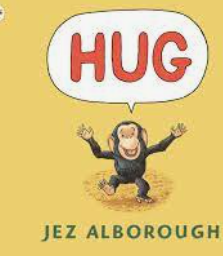 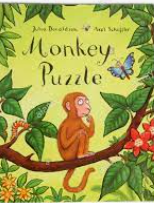 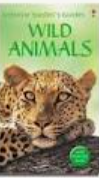 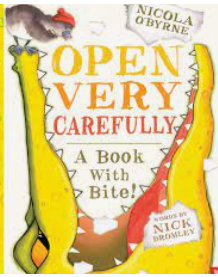 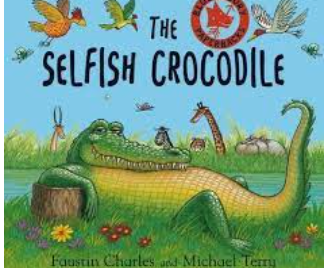 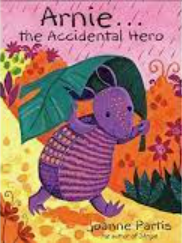 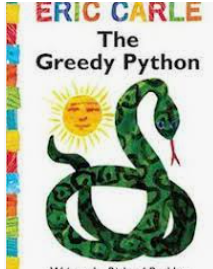 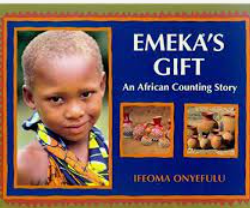 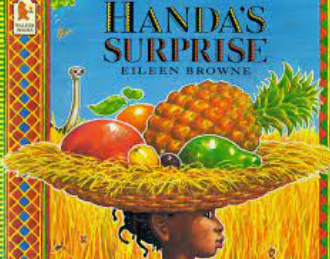 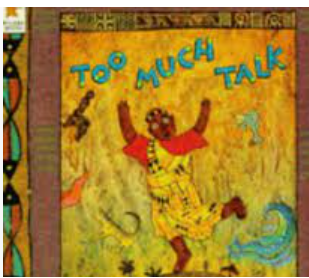 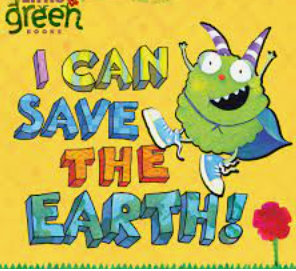 Cross Curricular Links:       https://www.bbc.co.uk/iplayer/episode/p06tmrxr/andys-wild-workouts-series-1-6-rainforests https://www.youtube.com/watch?v=ZKUUKOdIpOA Crocodile factshttps://www.youtube.com/watch?v=OPt0nFem5SY Armidelo factshttps://www.youtube.com/watch?v=IkOlwbjUofI Alternative African instruments Text      Children working towards expected  Children who have achieved expected Children who have achieved expected Children working at greater depthWeek 1 EnvironmentSet up  carpet area with camouflague nets, jungle seats, globe, monkey puzzle book. New passenger on our jungle bus: monkey. Read Monkey puzzle, discuss animal noises.Read letter from monkeyWhere is the jungle on a globe? Equator , Continents, OceansMake paper plates as globe to show continenets and oceans. Red equator line to show hottest continents.Discuss pp Where is the jungle on a globe? Equator , Continents, OceansMake paper plates as globe to show continenets and oceans. Red equator line to show hottest continents.Discuss pp Learn new song: intonation, rhythm and pitchhttps://www.youtube.com/watch?v=plvY0quSyJg ‘Walking Through the Jungle’ Barfoot Books EAD/C&LEnvironment and sounds:https://www.youtube.com/watch?v=GvxJWsr7uao SoundsEnvironment: Compare to Forest Schoolhttps://wwf.panda.org/discover/our_focus/forests_practice/importance_forests/tropical_rainforest/ Did you see shops, vehicles, homes?Week 2 Orangantan  manecan parrotIn hall: movement and dance like animalshttps://www.bbc.co.uk/iplayer/episode/p06tmrxr/andys-wild-workouts-series-1-6-rainforests Recall facts of orangutan and Manecan parrotsPD/EAD/C&LRead hug: picture book with no words: chn to develop meaning and understanding from pictures. Discuss how emotions and feelings differ from each page.Who can/not we hug. Why hug. Who do you feel safe with. Stranger danger.PSED/Literacy/C&LRead hug: picture book with no words: chn to develop meaning and understanding from pictures. Discuss how emotions and feelings differ from each page.Who can/not we hug. Why hug. Who do you feel safe with. Stranger danger.PSED/Literacy/C&LSpider Monkey factshttps://kidsanimalsfacts.com/spider-monkey-facts-for-kids/ Watch video, discuss features, model how to draw around template and cut out. Paint with water colours . When dry add lines with pencil to show textures.EAD/C&L/PDRead sections from Wild Animals information book:Discuss features of writing a description.Recall Spider Monkey facts and write a description of them for displayLA Draw and labelMA Simple sentenceHA Openers and conjunctionsWeek 3Nile CrocodilesRead open very carefully book/a book with a bite. (Letters, words,print)What do we know about crocodiles? Chn mark make in scrap book together.UTW/L/C&L/EADRead open very carefully book/a book with a bite. (Letters, words,print)What do we know about crocodiles? Chn mark make in scrap book together.UTW/L/C&L/EADCrocodile factshttps://www.youtube.com/watch?v=ZKUUKOdIpOA Recall facts. Model how to paint crocodile usng water colours different shades of green. Then ripping college paper and sticking on. Discuss camouflage.UTW/EAD/C&LModel writing description of a crocodile.LA LabelMA Simple sentencesHA List of factsRead the selfish crocodile: what does selfish mean: label a picture with new vocabulary.Why did the crocodile make the right choices?Discuss tooth hygienePD/PSED/C&LWeek 4  ArmadilloRead Arnie the accidental hero: discuss timid and fear. Why did he want to protect his friends? How to solve problems, who to ask for support .PSED/PD/C&LRead Arnie the accidental hero: discuss timid and fear. Why did he want to protect his friends? How to solve problems, who to ask for support .PSED/PD/C&LArmadillo facts:https://www.youtube.com/watch?v=OPt0nFem5SY Discuss and model how to write a description/fact sheet.Armadillo art: using different shades and dots.Similar to this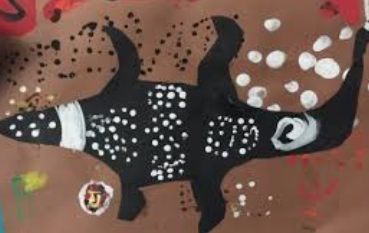 Transient art making small landscapes with atelia. Using a photgraphs of jungle animals. EAD/C&LWeek 5 SnakesRead the greedy pythan:Science activity Snake facts:https://study.com/academy/lesson/rainforest-snakes-facts-lesson-for-kids.html Recall and discuss shedding , cold blooded and poisonous. HA to create fact sheet.Snake facts:https://study.com/academy/lesson/rainforest-snakes-facts-lesson-for-kids.html Recall and discuss shedding , cold blooded and poisonous. HA to create fact sheet.Snake printing.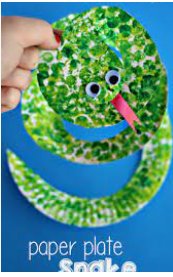 Create back drop for Jungle display:Study leaves, tree prints, nile etc together. What habitats do we need to create?Week 6AfricaWhere is Africa. Locate Nigeria. Read Emekas gift and discuss similarities /differences to to his/our lives. Toys, clothes, skin,markets/shops/brushes/jewlerrymusical instruments/water pots/water. Paint flag of Nigeria.Geography/EADAfrican music.Discover African misoc powerpoint. Listen to styles of music and learn how to play a drum and do an African dance.https://www.youtube.com/watch?v=IkOlwbjUofI Discuss alternative instrumentsGeography/EADAfrican music.Discover African misoc powerpoint. Listen to styles of music and learn how to play a drum and do an African dance.https://www.youtube.com/watch?v=IkOlwbjUofI Discuss alternative instrumentsGeography/EADAfrican necklaces: Emekas gift bookDiscuss bright colours and patterns. Model making one from pasta, paint and string.Geography/EADCompare African mud huts to houses in Belford-use images. Both are villages.Geography.Week 7Read Handas Surprise and sample African fruits:mango,pineapple,passion fruit,avocado,orange, guava,banana. Likes/dislikes.PD/PSEDRead African Folk Tale and discuss what folktales are.Look at illustrations in details, colours and shades. Chn to represent their own ideas from print.Geography/Kiteracy/EADRead African Folk Tale and discuss what folktales are.Look at illustrations in details, colours and shades. Chn to represent their own ideas from print.Geography/Kiteracy/EADI can save the earth creative days : linked to topicChn to be aware of the small changes that we can make to help to protect the world we live in.Science/UTWI can save the earth creative days : linked to topicChn to be aware of the small changes that we can make to help to protect the world we live in.Science/UTWComments